PROFILING QUESTIONAIREWelcome to Endeavour Training and Assessment UK Ltd Profiling questionnaire. As a high-quality training provider, we need to ensure that all of our learners who sign up with us are able to achieve their chosen qualification in the best possible way and be confident that they will be supported throughout the process from start to finish.Making sure that each learner is matched to the correct qualification is key to ensuring that our joint goals are achieved. This process is simple, we do however need you (the learner) to be completely honest in the answers given in this questionnaire. There are 2 steps to this part of the process. Step 1:  Complete the information below and return it to us, without this information we can’t proceed any further.Parts A and B need to be completed by you; Part C is for the allocated assessor to compete once the telephone discussion has taken place.Step 2:  Once we receive your completed Part A and B back a member of Endeavour Training team will be in touch by telephone to discuss with you the information provided and evaluate the best NVQ for you. In some circumstances this may be a different level than you had originally thought, this will be based on the on the completed forms and follow on from the telephone discussion. The assessor will use his knowledge and experience to ensure that you can are placed at the correct level of NVQ to be able to achieve the qualification to the standard and criteria required by the awarding body. This should be seen as a positive, rather than a judgement on your ability. As a responsible provider we want you to achieve your qualification and not be set up to fail.ALL the fields must be completed by you and be to the best of your knowledge and understanding.Part A			Please complete the following personal informationPart B	Please complete the following profiling questions for the L3 Occupational Work Supervision NVQ Mandatory units, a response is required in each box please.Please answer the following questions to the best of your understanding and ability. To ensure the authenticity of this profiling process, please do NOT ask anyone for help (including Google).Thank you for completing this form. Please save this file to your computer and then email it to paul.kent@endeavour-learning.co.uk    You will receive confirmation of receipt and an invitation to complete the telephone profiling to discuss your application above. Many thanks for taking the time to complete this and we look forward to helping you achieve your qualification.  Paul Kent - Head of Training.       07951788930 - 02038 654 374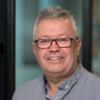 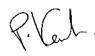     Part C	(for office use only)	Profiling Validation Result for the L3 NVQEligibility (tick as appropriate)YES – the learner can meet the qualification		NO – the learner needs to be referred		Is the learner’s literacy level suitable to meet the qualification and industry demands?  	 Date of Validation			Confirmed Level	 Credit Value:  No of units chosen:	Summary of learner’s current competence including IAG delivery and referral, this can be a recording or written statement below.Identified UnitsMANDATORYUnit 1: Confirming work activities and resources for an occupational work area in the workplaceUnit 2: Developing and maintaining good occupational working relationships in the workplaceUnit 3: Confirming the occupational method of work in the workplaceUnit 4: Implementing and maintaining health, safety and welfare in the workplaceUnit 5: Co-ordinating and organising work operations in the workplaceOPTIONALANY FURTHER TRAINING IDENTIFIED TO COMPLETE THE NVQ?	NATURE OF TRAINING REQUIRED?SIGNATURE OF ASSESSOR COMPLETING THIS PROFILING. DATE COMPLETED. Title of qualification interested in?Title of qualification interested in?Title of qualification interested in?Title of qualification interested in?TitleForenameSurnameD.O.B(dd/mm/yy)GenderGenderNational Insurance NumberNational Insurance NumberNational Insurance NumberHome AddressPost CodePost CodePost CodeHome PhoneHome PhoneMobile PhoneMobile PhoneMobile PhoneEmailEmailFirst LanguageFirst LanguageFirst LanguageEmployers NameEmployers NameEmployers NameEmployers Contact NameEmployers Contact NameEmployers Contact NameEmployers AddressEmployers AddressEmployers AddressEmployers Contact Email AddressEmployers Contact Email AddressEmployers Contact Email AddressEmployers Contact PhoneEmployers Contact PhoneHave you been a legal resident of the UK /EEA for the last 3 years? Tick Box Yes/NoHave you been a legal resident of the UK /EEA for the last 3 years? Tick Box Yes/NoHave you been a legal resident of the UK /EEA for the last 3 years? Tick Box Yes/NoHave you been a legal resident of the UK /EEA for the last 3 years? Tick Box Yes/NoHave you been a legal resident of the UK /EEA for the last 3 years? Tick Box Yes/NoHave you been a legal resident of the UK /EEA for the last 3 years? Tick Box Yes/NoHave you been a legal resident of the UK /EEA for the last 3 years? Tick Box Yes/NoHave you been a legal resident of the UK /EEA for the last 3 years? Tick Box Yes/NoHave you been a legal resident of the UK /EEA for the last 3 years? Tick Box Yes/NoYESNODo you have a Disability and/or Learning Disability?(Will you need any support or special considerations to achieve your chosen qualification?)Do you have a Disability and/or Learning Disability?(Will you need any support or special considerations to achieve your chosen qualification?)Do you have a Disability and/or Learning Disability?(Will you need any support or special considerations to achieve your chosen qualification?)Do you have a Disability and/or Learning Disability?(Will you need any support or special considerations to achieve your chosen qualification?)Do you have a Disability and/or Learning Disability?(Will you need any support or special considerations to achieve your chosen qualification?)Do you have a Disability and/or Learning Disability?(Will you need any support or special considerations to achieve your chosen qualification?)Do you have a Disability and/or Learning Disability?(Will you need any support or special considerations to achieve your chosen qualification?)Do you have a Disability and/or Learning Disability?(Will you need any support or special considerations to achieve your chosen qualification?)Do you have a Disability and/or Learning Disability?(Will you need any support or special considerations to achieve your chosen qualification?)YESNOTOTAL CREDITS MANDATORY UNITS 1-5, 52TOTAL CREDITS MANDATORY UNITS 1-5, 52TOTAL CREDITS MANDATORY UNITS 1-5, 52For office useUnit 1: Confirming work activities and resources for an occupational work area in the workplaceBriefly describe how do you allocate tasks to operatives completing the workCredit value 10Unit 1: Confirming work activities and resources for an occupational work area in the workplaceWhat can affect progress of work on your project?Credit value 10Unit 1: Confirming work activities and resources for an occupational work area in the workplaceWhat methods of checking do use to check progress of work against the programme?Credit value 10Unit 2: Developing and maintaining good occupational working relationships in the workplaceHow do you promote goodwill, trust and respect?Credit value 8Unit 2: Developing and maintaining good occupational working relationships in the workplaceHow often do you deliver briefings to operatives before work commences for the day? Credit value 8Unit 3: Confirming the occupational method of work in the workplaceHow do you communicate work methods to your operatives?Credit value 11Unit 3: Confirming the occupational method of work in the workplaceList 4 sources of information that you use on a daily basisCredit value 11Unit 4: Implementing and maintaining health, safety and welfare in the workplaceWhen did you last give a toolbox talk and what was it about?Credit value 11Unit 4: Implementing and maintaining health, safety and welfare in the workplaceDescribe 3 systems you have in place to manage Health, Safety and WelfareCredit value 11Unit 5: Co-ordinating and organising work operations in the workplaceWhat is your understanding of the F10?Credit value 12Unit 5: Co-ordinating and organising work operations in the workplaceWhat is your input into the managing and storage of materials?Credit value 12Unit 5: Co-ordinating and organising work operations in the workplaceList 4 areas of work that you directly supervise and report onCredit value 12OPTIONAL UNITS 6-11, please choose an item for each unit to show your level of involvement. 15 CREDITS REQ.OPTIONAL UNITS 6-11, please choose an item for each unit to show your level of involvement. 15 CREDITS REQ.OPTIONAL UNITS 6-11, please choose an item for each unit to show your level of involvement. 15 CREDITS REQ.OPTIONAL UNITS 6-11, please choose an item for each unit to show your level of involvement. 15 CREDITS REQ.Unit 6: Allocating and monitoring the use of plant and equipment in the workplaceUnit 6: Allocating and monitoring the use of plant and equipment in the workplaceAre you involved in this aspect of construction management to any degree? Unit 7: Monitoring progress of work against schedules in the workplaceUnit 7: Monitoring progress of work against schedules in the workplaceAre you involved in this aspect of construction management to any degree? Unit 8: Confirming work meets quality standards in the workplaceUnit 8: Confirming work meets quality standards in the workplaceAre you involved in this aspect of construction management to any degree? Unit 9: Implementing procedures to support the team’s performance in the workplaceUnit 9: Implementing procedures to support the team’s performance in the workplaceAre you involved in this aspect of construction management to any degree? Unit 10: Co-ordinating and confirming dimensional control requirements of the work in the workplaceUnit 10: Co-ordinating and confirming dimensional control requirements of the work in the workplaceAre you involved in this aspect of construction management to any degree? Unit 11: Contributing to the circulation of construction related project information in the workplaceUnit 11: Contributing to the circulation of construction related project information in the workplaceAre you involved in this aspect of construction management to any degree? 